15 Aralık 2021, 10:00-17:30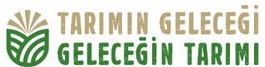 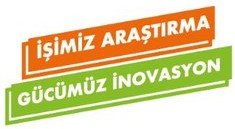 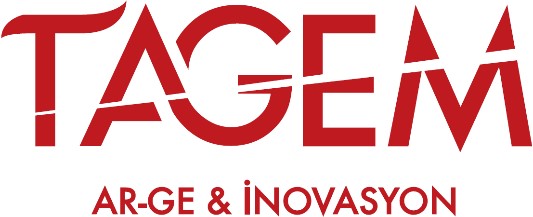 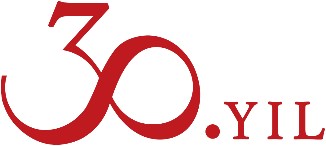 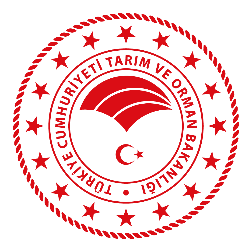 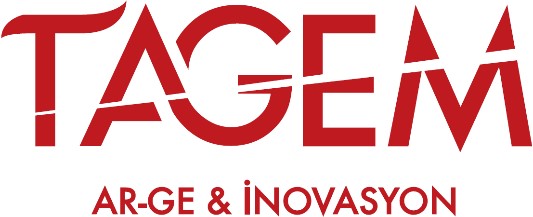 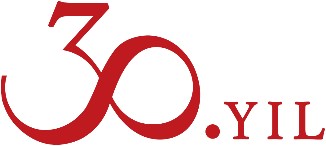 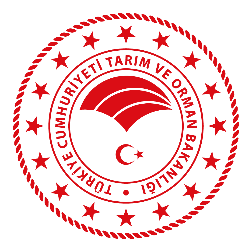 Düzenleyen Kuruluş:  Zirai Mücadele Merkez Araştırma Enstitüsü Müdürlüğü - Ankara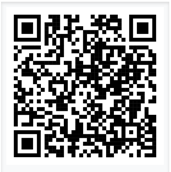 
Kayıt ve Katılım İçin Lütfen Tıklayınız! PROGRAMPROGRAMPROGRAMPROGRAM10:00-10:30Açılış KonuşmalarıAçılış KonuşmalarıAçılış KonuşmalarıModeratör: Prof. Dr. Seral YÜCELZaman Konu Başlığı Konuşmacı Kuruluş 10:30-10.50Ülkemizde Önemli Ürün Gruplarında Öne Çıkan Toprak Kökenli Fungal PatojenlerProf. Dr. Seher BENLİOĞLUAdnan Menderes Ziraat Fakültesi Bitki Koruma Bölümü10.50-11.10Using of Mycorrhizal Fungi for Management of Soil Borne Plant PathogensProf. Dr. Younes REZAEE DANESHDepartment of Plant Protection, Faculty of Agriculture, Urmia University, Iran11.10-11.30Current Situation and New Approaches in the Diagnosis of Potato Wart Disease, Synchytrium endobioticum, in Germany.Anna Pucher, Friederike Chilla, Hana Tlapak and Kerstin FlathDr. Kerstin FLATHJulius Kühn Institute, ALMANYA11.30-11.50Toprak Kökenli Patojenlerde AR-GE ÇalışmalarıDr. Suat KAYMAKBitki Sağlığı Araştırmaları Dairesi Başkanlığı (TAGEM)11.50-12.10Global Studies on Soil–Borne Pathogens in CIMMTYDr. Abdelfattah A.S. DABABAT/Dr. Gül ERGİNBAŞ ORAKCIInternational Maize and Wheat Improvement Center (CIMMYT) Turkey12.10-12.30Soru & Cevap12.30-13.30Yemek ArasıModeratör: Dr. Ayşe ÖZDEM13.30-13.50Toprak Patojenleri Karantina UygulamalarıHasenem ERTAŞBitki Sağlığı ve Karantina Daire Başkanlığı  (GKGM)13.50-14.10Toprak Kökenli Patojenlerin Mücadelesinde Sektörel GelişmelerCan AKDENİZSYNGENTA14.10-14.30Toprak Kaynaklı Patojenlerin Mücadelesinde Anaerobik Toprak Dezenfeksiyonu, Solarizasyon ve Fümigasyonun ÖnemiProf. Dr. Seral YÜCELSelçuk Üniversitesi Silifke Meslek Yüksek Okulu14.30-14.50Patateste Görülen Pectobacterium ve Dickeya Türlerinin Mücadelesinde Yeni YaklaşımlarDr. Nursen ÜSTÜNBornova Zirai Mücadele Araştırma Enstitüsü14.50-15.10Soru-CevapModeratör: Dr. Emel ÇAKIR15.10-15.30Türkiye’de Patateste Bitki Paraziti Nematodların Güncel Durumu ve Mücadelesine Yönelik YaklaşımlarDr. Emre EVLİCEZirai Mücadele Merkez Araştırma Enstitüsü, Ankara15.30-15.50Toprak Kökenli Patojenlerin Biyolojik MücadelesiDr. Işılay LAVKORBiyolojik Mücadele Araştırma Enstitüsü, Adana15.50-16.10İklim Değişikliklerinin Konukçu Patojen İlişkisi Üzerine EtkileriOrhan BÜYÜKZirai Mücadele Merkez Araştırma Enstitüsü, Ankara16.10-16.30Soru & Cevap 16.30-17.30Değerlendirme ve sonuç bildirgesinin okunması 